Государственное автономное общеобразовательное учреждениеЧукотского автономного округа«Чукотский окружной профильный лицей»Научно-практическая конференция по духовно-нравственному воспитанию подрастающего поколения «ИСТОКИ»ДУХОВНО-НРАВСТВЕННОЕ ВОСПИТАНИЕ ПОДРОСТКОВ В РАМКАХ ПОДГОТОВКИ К ТВОРЧЕСКИМ КОНКУРСАММетодические рекомендацииАвтор: учитель русского языка и литературыЛиджеева Жанна АлександровнаАнадырь2022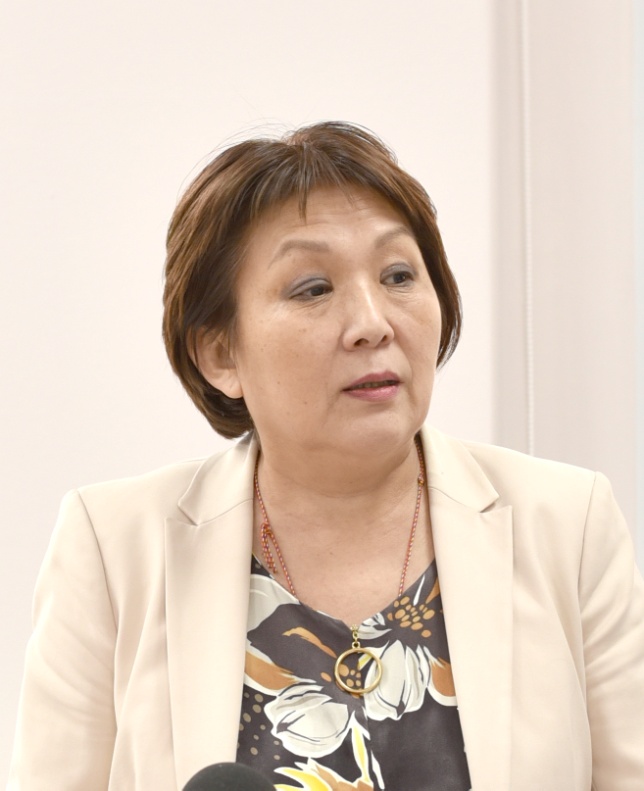 Лиджеева Жанна Александровна 34 года работает учителем русского языка и литературы, 12 лет занимала должность заведующей отделом воспитания и дополнительного образования КРИПКРО города Элиста. Имеет звание «Почетный работник общего образования РФ» и «Ветеран труда РФ». Обучающиеся Жанны Александровны неоднократно побеждали на региональных, муниципальных и всероссийских творческих конкурсах и олимпиадах по предметам русский язык и литература.Увлечения педагога: литература, поэзия, шахматы.Данные рекомендации предназначены педагогам общеобразовательных учреждений, классным руководителям для создания творческих работ с подростками.Преследуют развивающие и воспитательные цели и задачи.Пояснительная запискаСовременное образование и воспитание в России претерпело и продолжает претерпевать ряд кардинальных перемен, возникающих в прямой зависимости от социально-экономических и политических процессов в стране и мире, причем с каждым годом данные процессы становятся эффективно-динамичнее. Современное образование ценой невероятных усилий достигло наилучших результатов во всех сферах, касающихся развития и воспитания подрастающего поколения. Благодаря этому, мы можем воспроизводить в памяти былое, сопоставлять его с настоящим и планировать будущее. Только вот вопрос: правильно ли мы это делаем с этической, человеческой точек зрения? Кто скажет, что является первичным при оценке реалий: интеллект, память или все-таки личность со своей душой и личным мировосприятием? Что первично при определении правильности и глубины суждений о происходящем вокруг нас? Воспитание или образование? Проще говоря, ум или душа? Своеобразным ответом на эти вопросы является представленный материал.Считаю, неслучайно данная конференция называется «Истоки». Ведь куда бы ни отправился человек в путь, все указывает на исток, то есть то место, откуда он вышел. Поэтому хотелось бы поглубже и поточнее определиться с выбором данной работы, чтобы гарантированно достичь желаемого или планируемого. Ведь если не понять причин, то трудно добраться до настоящей истины.Итак, актуальность данной работы обусловлена, во-первых, временем, в котором живут подростки, а также личным желанием педагога, при выполнении обучающимся творческого задания, помимо образовательных задач, решить задачи воспитательные. Одним словом, взрастить духовное, человеческое в ребенке.Предметом моего исследования является некая интеллектуальная и воспитывающая творческая разработка, к примеру, сочинение, эссе, а объектом – подросток, его душа, мысли, сопричастные к данной деятельности.Целью данной методической работы является духовно-нравственное развитие ребенка в процессе реализации творческого замысла педагога.Задачами становятся: научить ребенка методикам создания текстов различного содержания, воспитывать при этом вдумчивость, умение вчитываться, познавать, рассуждать, анализировать, аргументировать, обобщать, фантазировать, и, вместе с этим, развивать необходимые и важные для растущего человека ценности: доброту, любовь, милосердие, сострадание, сорадование и т.д.Основными методами моей работы являются анализ, синтез, критика, творческое воображение.Теоретическую и практическую значимость своей работы вижу в использовании данных рекомендаций педагогами при подготовке к различного рода творческим проектам.ВступлениеВ школьной среде ребенок проживает большую часть своей жизни, это можно обозначить двумя словами: учеба и творчество. Данные два понятия неразрывны друг с другом, так как человек – живое существо, он не может только работать и не ощущать потребность в радости, счастье, даже в горести, как бы странно последнее не звучало.Поэтому свою работу с детьми я не представляю без творческой составляющей. Основная частьКаждый учебный год, в первую очередь, насыщен различными мероприятиями и конкурсами. Например, в прошлом учебном году нам с ребятами довелось поучаствовать в муниципальном конкурсе «Письмо Достоевскому», посвященному 200-летию со дня рождения великого русского писателя-классика. Из перечня предоставляемых заданий мы решили выбрать тему «Мальчик у Христа на елке» и мир твоего детства».Гиперссылка№2,3Как я делаю отбор детишек на конкурс и осуществляю подготовку к нему? Вначале мы знакомимся с произведением на уроке внеклассного чтения, интересуемся друг у друга, какое впечатление оно произвело, какие чувства испытали после прочтения. Затем, разумеется, решаем вопросы, сформулированные учителем заранее. Правда, литература – предмет неожиданный, и зачастую приходится параллельно решать кучу вопросов, возникших у детей спонтанно. Но, справившись и с этим, начинаем.Методические приемы, применяемые при постановке вопросов: метод критического мышления; чтение с остановками; корзина идей; толстые и тонкие вопросы. Данные методы позволяют выделять проблемы в тексте, актуализировать, осмысливать, обобщать, рефлексировать. Итак, какие вопросы должны быть заданы? В каком порядке? С какой целью? Вопросы, помогающие от начала до конца познать содержание текста, вопросы, помогающие последовательно достичь цели, которая состоит в том, чтобы затронуть душу ребенка, заставить окунуться в атмосферу того времени, почувствовать сострадание к главному герою, выразить отношение к окружающим, а затем оценить их поступки, сопоставить с собственным видением, отношением, сделать выводы, попытаться найти решение проблемы.Примерные вопросы и задания:1 блок вопросовВ какое историческое время происходят события? В какое время года, какой праздник описывается?Как выглядит ребенок, что он делает среди многолюдной толпы, что он чувствует?Как выглядят люди? Чем они заняты?2 блок вопросов:Кого встречает мальчик? Почему люди не только не помогают ему, а, наоборот, проявляют жестокосердие?А если бы вы были рядом, могли бы помочь?Здесь очень важно, чтобы дети внутренне осознали проблему и идею произведения.История напрямую связана с идеей христианства. Автор показывает, как человек далек от Бога, даже во время религиозного праздника Рождества не задается вопросами спасания души.Давайте вспомним историю праздника Рождество.Рождество Христово является одним из двенадцати великих праздников православной Церкви, иначе: двунадесятых праздников. Это торжественный день для всех христиан. Ведь в этот день в человека воплотился сам Бог, Спаситель рода человеческого. То есть Бог пришёл к людям младенцем Иисусом, рождённым Пресвятой Девой Марией.В сказке люди, пробегающие мимо мальчика, по всей видимости, готовятся к празднику, но в них нет понимания религиозности праздника. Они озабочены подготовкой к нему, хлопочут о подарках близким, о нарядах, но забыли о том, что в этот день рождается Спаситель человека, его души. Кто знает, может этот маленький герой и был самим Богом, которого не заметили, не хотели замечать люди.3 блок вопросовДля перехода к конкурсной работе задаем вопросы, приближенные к теме произведения. Они же являются и обобщающими.Что происходит с мальчиком? Почему?Кто ему встречается? О чем он говорит с мальчиком?Могла ли судьба мальчика сложиться по-другому? Почему?А каким было ваше детство?Приходилось ли вам ощущать чужое равнодушие и жестокосердие на себе?Как вы смогли выйти из затруднительного положения?Был ли кто-то рядом с вами?Всегда ли необходим кто-то, кто поможет вам справиться с душевными переживаниями? Может ли человек сам справляться и находить в этом положительный жизненный опыт?В чем соотносятся название и содержание сказки?Можете ли вы предложить иные условия для ребенка, нежели представленные писателем? Какой конец сказки хотели бы придумать вы?Далее проводим словарную работу:Милосердие, сострадание, жестокость, злость, равнодушие, душа. Данные слова подскажут ребятам правильный путь при разборе текста.После знакомства и аналитической работой с произведением задаю домашнее задание: написать небольшой отзыв о прочитанном произведении и предложить решение для спасения маленького героя.После проверки работ называю лучшие, которые будут представлены на конкурс.На следующем этапе предлагаю ребятам ряд номинаций и тем, которые им предлагает организатор.Следующий этап-подборка жанра.Работа с жанрами проводится в зависимости от подготовленности ученика. Если ребенок забыл, то в отдельном занятии вспоминаем все виды, их содержание и т.д.И наконец, написание творческой работы. Ее создание проходит, как минимум, три этапа: этап осмысления темы, ее формулировки и реализации задуманного.Отдельная работа над орфографическими, грамматическими и пунктуационными ошибками, допущенными в тексте домашнего эссе.Результат данной работы детей в Гиперссылке №1ЗаключениеТаким образом, мы видим, как процесс создания конкурсной работы незаметно становится частью сознания ребенка. При ее написании он вначале вспоминает, анализирует свое детство, обращает внимание на свои внутренние ощущения после прочтения текста. Это говорит о том, как читатель незаметно вовлекается в мир литературного героя и начинает проявлять яркое чувство сострадания. Также, замечая равнодушие окружающих, он активно ищет способы помощи бедному герою. Далее идут элемент обобщения и формулировка выводов.В целом данная работа может послужить для ребят толчком к пониманию реального мира и собственной роли в соответствующих обстоятельствах. Процесс стандартного прочтения и анализа художественного произведения закрепляется созданием собственной творческой работы, а через проживание определенной ситуации ученик получает определенный духовный урок и бесценный опыт работы с творчеством великих писателей.ПРИЛОЖЕНИЯПриложение № 1Березкина Дарья, 6 классКонкурсная работаВ гостях у Ф.М. ДостоевскогоРассказСовсем недавно я прочитала сказку великого русского писателя Ф.М. Достоевского «Мальчик у Христа на елке» и невольно стала сравнивать свое детство с детством главного героя произведения. Нет, мое детство не было таким же горестным, как у мальчика. Во-первых, потому что у меня были и есть родители. Во-вторых, с самого раннего детства мои родители оберегали меня. Пожалуй, даже слишком. Я всегда была хорошо одета и вкусно накормлена, у меня всегда было то, чего я пожелаю. В общем, свое детство я могла бы назвать вполне безоблачным и радостным. Но дело не в этом. После прочтения данного рассказа я вдруг почувствовала какую-то горечь внутри себя. Что это?Так же, как и писателю, мне казалось, что эта история случилась на самом деле… Перечитала рассказ… Да, конечно, писатель выдумал сюжет. Но чувство жалости и сострадания к бедному мальчику все равно не покидало меня. Мне очень хотелось его спасти.Поэтому свой рассказ я бы хотела посвятить тому, что можно было бы сделать, чтобы он, мальчик, не погиб. Для этого вернусь к тексту и «пойду» по некоторым его «местам». «Этот мальчик проснулся утром в сыром и холодном подвале. Одет он был в какой-то халатик и дрожал. Дыхание его вылетало белым паром, и он, сидя в углу на сундуке, от скуки нарочно пускал этот пар изо рта и забавлялся, смотря, как он вылетает. Но ему очень хотелось кушать. Он несколько раз с утра подходил к нарам, где на тонкой, как блин, подстилке и на каком-то узле под головой вместо подушки лежала больная мать его. Как она здесь очутилась?» Понятно, конечно, у них не было своего дома, и они были вынуждены скитаться по холодным и грязным местам, где хозяйничали холод, сырость и всякие болезни. Но ведь в городе были начальники, которые следили за порядком. Значит, можно было перевести мать с ребенком в более теплое и чистое место и дать им пищу хотя бы на первое время, пока они не поправятся. «Иду и смотрю» дальше: «…и он вдруг вышел на улицу. Господи, какой город! Никогда еще он не видал ничего такого». «Мимо прошел блюститель порядка и отвернулся, чтоб не заметить мальчика». Красота, бросившаяся в глаза мальчику, резко сменилась отвратительнейшим равнодушием блюстителя порядка. Ну обрати же, дяденька, свое внимание на бедного ребенка, стоящего перед тобой в ветхой одежонке в жуткий мороз! Эй, полицейский, ведь это твоя работа! И разве дома у тебя нет малышей?! Продолжаю «идти»…Автор пишет: «…И вдруг вспомнил мальчик про то, что у него так болят пальчики, заплакал и побежал дальше, и вот опять видит он сквозь другое стекло комнату, опять там деревья, но на столах пироги, всякие – миндальные, красные, желтые, и сидят там четыре богатые барыни, а кто придет, они тому дают пироги, а отворяется дверь поминутно, входит к ним с улицы много господ. Подкрался мальчик, отворил вдруг дверь и вошел. Ух, как на него закричали и замахали! Одна барыня подошла поскорее и сунула ему в руку копеечку, а сама отворила ему дверь на улицу». О, люди! Накормите и согрейте голодного и холодного ребенка! Есть ли в вас БОГ?! «Вдруг ему почудилось, что сзади его кто-то схватил за халатик* большой злой мальчик стоял подле и вдруг треснул его по голове, сорвал картуз, а сам снизу поддал ему ножкой». Эх, самому бы этому большому мальчику поддать так же, чтобы не обижал слабых… И чем дальше, тем страшнее мне «идти» в предчувствии, что сейчас должно случиться что-то ужасное, и я не смогу ничем помочь.«Посижу здесь и пойду опять посмотреть на куколок, – подумал мальчик и усмехнулся, вспомнив про них, – совсем как живые!..» И вдруг ему послышалось, что над ним запела его мама песенку. «Мама, я сплю, ах, как тут спать хорошо!» – Пойдем ко мне на елку, мальчик, – прошептал над ним вдруг тихий голос. Он подумал было, что это всё его мама, но нет, не она; кто же это его позвал, он не видит, но кто-то нагнулся над ним и обнял его в темноте, а он протянул ему руку и... вдруг, – о, какой свет! О, какая елка! Да и не елка это, он и не видал еще таких деревьев! Где это он теперь: всё блестит, всё сияет и кругом всё куколки, – но нет, это всё мальчики и девочки, только такие светлые, все они кружатся около него, летают, все они целуют его, берут его, несут с собою, да и сам он летит, и видит он: смотрит его мама и смеется на него радостно. – Мама! Мама! Ах, как хорошо тут, мама! – кричит ей мальчик, и опять целуется с детьми, и хочется ему рассказать им поскорее про тех куколок за стеклом. – Кто вы, мальчики? Кто вы, девочки? – спрашивает он, смеясь и любя их. – Это «Христова елка», – отвечают они ему…Не знаю, как вы, мои читатели, но я усвоила одну истину в этом рассказе. В 19 веке елка для таких детишек, к сожалению, была только Христова. И я смогла бы им помочь, если бы только могла перемещаться во времени и пространстве. В то далекое время только один Иисус Христос мог обогреть многих бедных и голодных детей и взрослых. А как бы хотелось, чтобы, кроме Христа, им помогли еще и живые люди, чтобы они были счастливы, будучи живы в реальной жизни. Все-таки смерть не может быть счастливым концом, особенно для маленького человека.В современном мире, далеком от 19-ого, многое делается для тех, кто не нашел себя в этой жизни, кто нуждается в помощи. Это и одинокие пожилые люди, и дети-беспризорники. Но есть ли в нашей жизни похожие ситуации? Что-то изнутри подсказывает – есть.В конце рассказа писатель пишет: «…Но вот в том-то и дело, мне всё кажется и мерещится, что всё это могло случиться действительно, – то есть то, что происходило в подвале и за дровами…». Достоевский будто обращается к нам: «Человек, оглянись, перестань бесконечно думать о своих выдуманных проблемках, обрати свое внимание на окружающую действительность, вдруг рядом с тобой кто-то, кому нужна твоя помощь…».Пожелание писателя помогать обездоленным людям живет до сих пор…Приложение № 2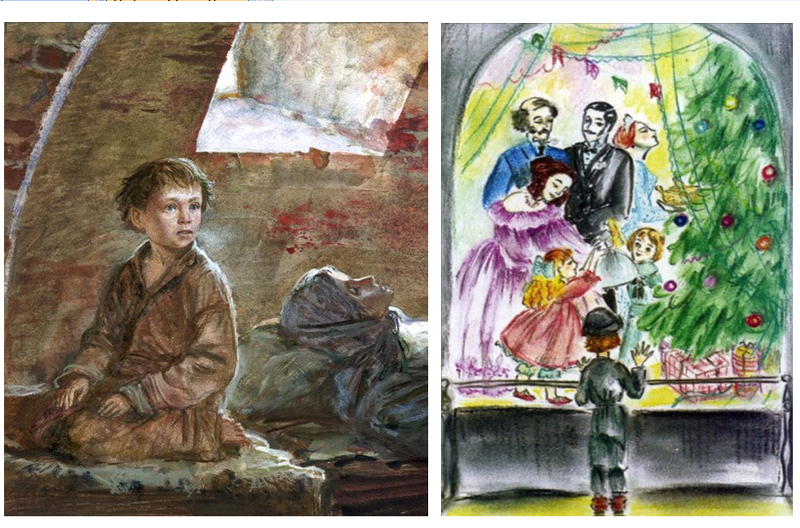 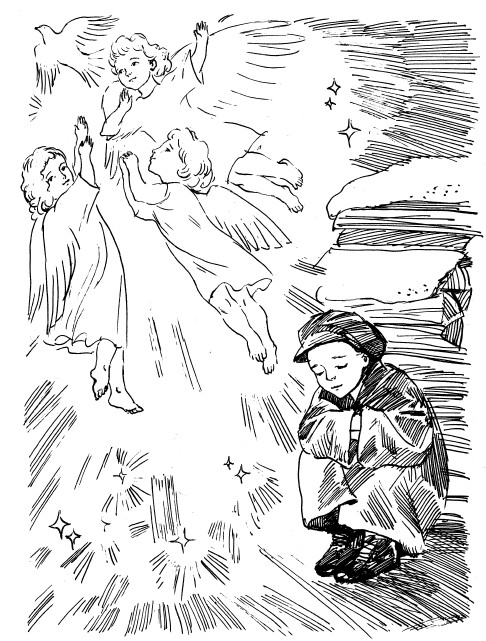 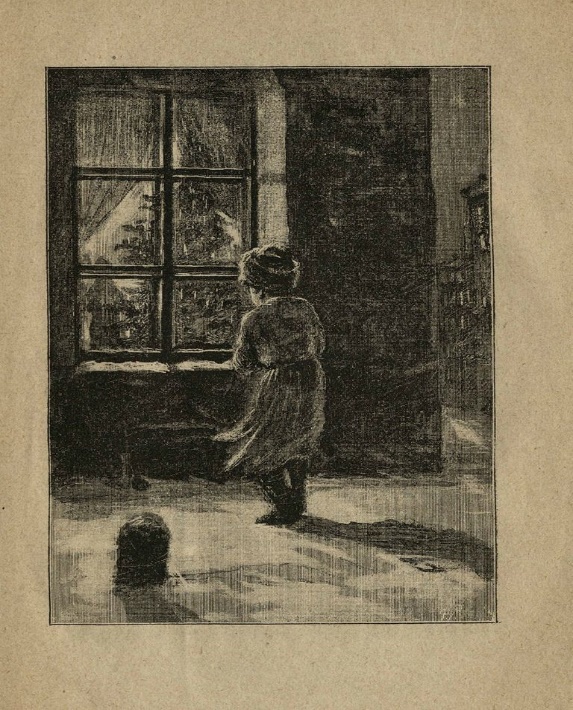 